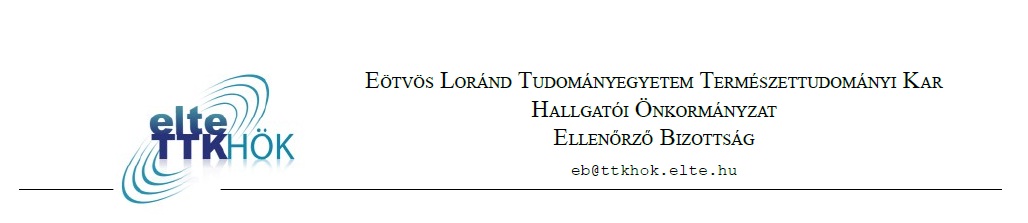 Ellenőrző Bizottság ügyrendje1. § 
Az Ellenőrző Bizottság összehívása(1) Az Ellenőrző Bizottság (továbbiakban: EB) ülését az EB elnöke (vagy az egyik tagja amennyiben az elnöki tisztség betöltetlen) hívja össze.(2) Ugyancsak ülést kell tartani akkor, ha ezt az EB bármely tagja írásban kérvényezi.(3) A EB rendes vagy rendkívüli ülést tarthat. A Bizottság a rendkívüli ülésen minden, a hatáskörébe tartozó ügyben döntést hozhat, ez alól kivétel az EB elnök megválasztása, illetve állásfoglalások meghozatala.(4) Rendes ülés esetén a meghívókat az ülés kezdete előtt legalább 36 órával, rendkívüli ülés esetén 12 órával ki kell küldeni az EB tagjainak, megjelölve az ülés helyét, időpontját és javasolt napirendjét.2. § 
Az Ellenőrző Bizottság üléseinek nyilvánossága(1) Az EB üléseiről készült emlékeztetők nyilvánosak.(2) Az EB ülései zártak, melyeken a bizottság tagjai vehetnek részt, a bizottság kétharmados többséggel megfigyelési vagy tanácskozási jogot szavazhat az Egyetem hallgatóinak.3. § 
Határozatképesség(1) Szavazati joga az EB tagjainak van.(2) Az ülés határozatképes, ha a tagok több mint fele jelen van.4. § 
A levezető elnök(1) Az ülés levezető elnöke az EB elnöke. Indokolt esetben egy-egy ülésre helyettesíttetheti magát az EB egy másik tagjával, ha ezt a szándékát az általa javasolt levezető elnök megnevezésével az ülés megkezdéséig írásban eljuttatja az EB tagjaihoz. Ebben az esetben a levezető elnök személyét a Bizottságnak az ülés elején el kell fogadnia.
     Amennyiben a Bizottság elnöki tisztsége betöltetlen, úgy az első napirendi pont az EB elnök választás.(2) A levezető elnök feladatai:(a) megnyitja az ülést,(b) megállapítja a határozatképességet,(c) ismerteti a napirendet,(d) vezeti a vitát,(e) szükség esetén gondoskodik határozati javaslatok megfogalmazásáról,(f) elrendeli a szavazást,(g) szünetet rendelhet el,(h) lezárja az ülést.5. § 
A napirend(1) Napirendi pont tárgyalását az EB bármely tagja kezdeményezheti. Rendes ülés előtt huszonnégy órával beérkezett javaslatokat, rendkívüli ülés esetén az ülés előtt 6 órával beérkezett javaslatokat a levezető elnök köteles napirendre venni.(2) Az ülés elején el kell fogadni az ülés végleges napirendjét. Az előzetes napirendennem szereplő pontokat az EB csak kétharmados többséggel vehet fel.(3) Az ülés közben napirendi pontok felvételére, törlésére, azok sorrendjének megváltoztatására kétharmados többséggel van lehetőség.6. § 
Az ülés menete(1) A napirendi pontokat az EB sorban tárgyalja, azokat a levezető elnök nyitja meg és zárja le.(2) Az EB csak a napirendi pontok által meghatározott kérdésekben foglalhat állást vagy hozhat döntést. Döntéseit általában egyszerű többséggel hozza.(3) Bármely EB tag ilyen irányú kérésére titkos szavazást kell tartani. Személyi kérdésekben mindig titkosan kell szavazni.7. § 
Az ülés dokumentálása(1) Az EB üléseiről emlékeztetőt kell készíteni. Az emlékeztetőnek tartalmaznia kell az ülés helyét és időpontját, a jelenléti ívet, a napirendi pontokat, a hozott határozatok szövegét, a szavazati arányokat.(2) Az emlékeztetőnek továbbá tartalmaznia kell mindazon felszólalások tartalmi kivonatát, amelyeknél ezt a felszólaló kérte. Az emlékeztetőt a levezető elnök által felkért személy készíti, és a levezető elnök hitelesíti. Az emlékeztetőket hét munkanapon belül ki kell küldeni a Küldöttgyűlés tagjai részére.8. § 
Állásfoglalás(1) Ha az EB-hoz az Önkormányzat tagja írásbeli állásfoglalási kérelmet nyújt be, akkor nyolc napon belül EB ülést kell tartani.(2) Az EB a benyújtott állásfoglalási kérelmekről az Alapszabály 41. § (2) bekezdésének alapján határoz.9. § 
Az Ellenőrző Bizottság elnöke(1) Amennyiben az EB-nak nincs elnöke hét munkanapon belül össze kell hívni az EB ülését.(2) A megválasztott elnök mandátuma addig él, amíg az alakuló Küldöttgyűlés új tagokat nem nevez ki, az EB vissza nem hívja, vagy le nem mond posztjáról.(3) Az elnök megválasztása kizárólag kétharmados többséggel, egy körben történik. Eredménytelen választás esetén  ezen ügyrend 9. § első bekezdését kell alkalmazni.Budapest, 2018.02.13.